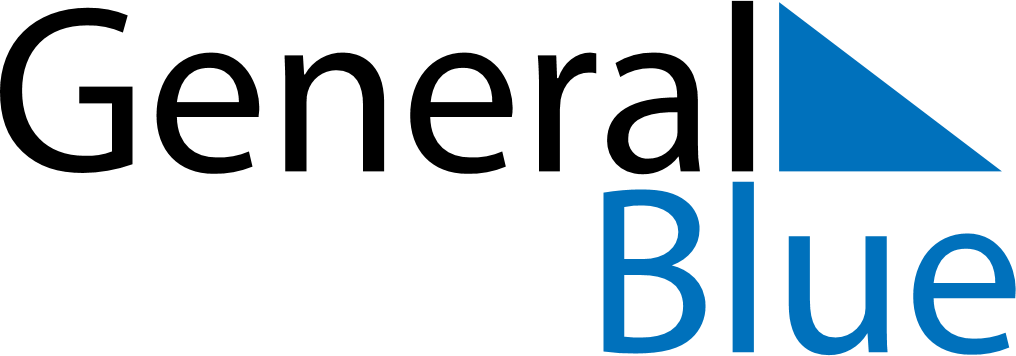 June 2024June 2024June 2024June 2024June 2024June 2024June 2024Longyearbyen, Svalbard and Jan MayenLongyearbyen, Svalbard and Jan MayenLongyearbyen, Svalbard and Jan MayenLongyearbyen, Svalbard and Jan MayenLongyearbyen, Svalbard and Jan MayenLongyearbyen, Svalbard and Jan MayenLongyearbyen, Svalbard and Jan MayenSundayMondayMondayTuesdayWednesdayThursdayFridaySaturday1Sunrise: 12:53 AM23345678Sunrise: 12:53 AMSunrise: 12:53 AMSunrise: 12:53 AMSunrise: 12:53 AMSunrise: 12:53 AMSunrise: 12:53 AMSunrise: 12:53 AMSunrise: 12:53 AM910101112131415Sunrise: 12:53 AMSunrise: 12:53 AMSunrise: 12:53 AMSunrise: 12:53 AMSunrise: 12:53 AMSunrise: 12:53 AMSunrise: 12:53 AMSunrise: 12:53 AM1617171819202122Sunrise: 12:53 AMSunrise: 12:53 AMSunrise: 12:53 AMSunrise: 12:53 AMSunrise: 12:53 AMSunrise: 12:53 AMSunrise: 12:53 AMSunrise: 12:53 AM2324242526272829Sunrise: 12:53 AMSunrise: 12:53 AMSunrise: 12:53 AMSunrise: 12:53 AMSunrise: 12:53 AMSunrise: 12:53 AMSunrise: 12:53 AMSunrise: 12:53 AM30Sunrise: 12:53 AM